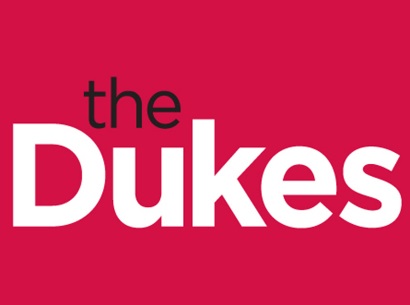 Thank you for applying to the Lancaster Playwriting Prize. We are actively seeking to diversify the people we support, employ and engage with. We would be very grateful therefore if you complete the following questions. All responses are strictly confidential and will be used solely for the purpose of reporting to our funders. Please send completed forms to Tom Fisher, Administrator  – tom@dukeslancaster.org, or post a hard-copy, marked ‘CONFIDENTIAL’ to Tom Fisher, The Dukes, Moor Lane, LA1 1QE